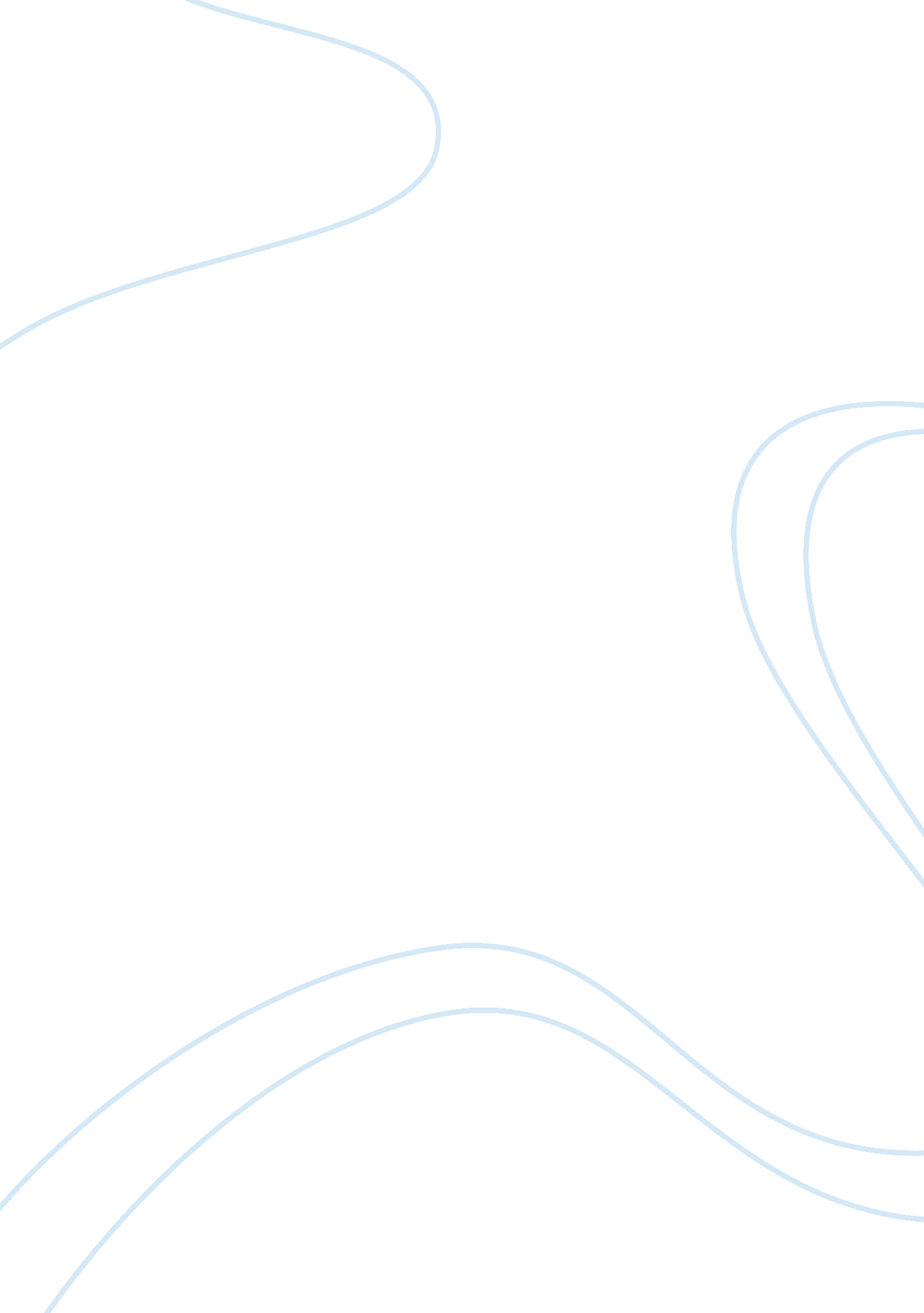 The advantages of starting your own businessBusiness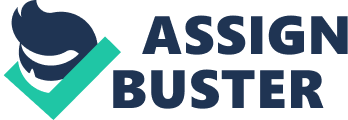 The advantages of starting your own business Many people dream of owning a business and see it as a way to control their own destiny. Starting a business is an exciting thing that offers many benefits. However, you should also analyze what it takes to run a successful business or how much it costs to start up. Although, having your own business is still more beneficial since you can do what you enjoy doing, you can manage your work schedule and last of all you can earn a higher salary from your own business. Owning a business gives you the opportunity to work in a field you enjoy. Workings in an area you are passionate about helps you better handle responsibilities in your business. Owning your own business allows you to create and contribute, which gives your personal satisfaction. Most entrepreneurs working in a field they enjoy also bring in their expertise, which allows them to offer innovative products and services to customers. The second aspect is independence. Entrepreneurship gives you the control over your own business. If you operate a project, you can make the final management decisions regarding your company. Owning a business gives you the power to control whole business. You can participate in every step of the decision-making process. Moreover you can manage your time and adjust your work schedule. For instance, if you have to do something else during the work hours, you can leave and re-schedule your obligations for some other day or after 5 pm. When you work for an employer, you know your annual salary and little opportunity is available to earn moremoneyon your job. Starting your own business gives you the potential to earn a high salary. Productivity, pricing and marketing plans are all in your hand, and the income you earn relates to those activities. Although earning a high salary is not a guarantee forever. However, if it becomes successful, the rewards will be much greater than work for a company. However, there are also disadvantages when you have your own business. One is having the risk of losing not just your money, but also the time and energy you put up if the business does not work out. Another is the overwhelming feeling, in the beginning, of learning several things to start and run the business. And since the business is yours, you are the one take responsible for everything about it. In consequently, starting a business can be scary. But great rewards await entrepreneurs who are lucky enough to create successful businesses not only you can earn earn more salary and become self-independent but also you reward your own life. Although only you can decide if you are ready to create something, here are some of the rewards of going out on your own. 